Défi n°1 découvrir des applications pour s’exercer… en françaisDéfi n° 2 pour s’exercer en mathématiques, pour créer, etc.Défi n°3 : utiliser un QR Code pour consulter une ressource en ligne, exemple avec Learning Apps 
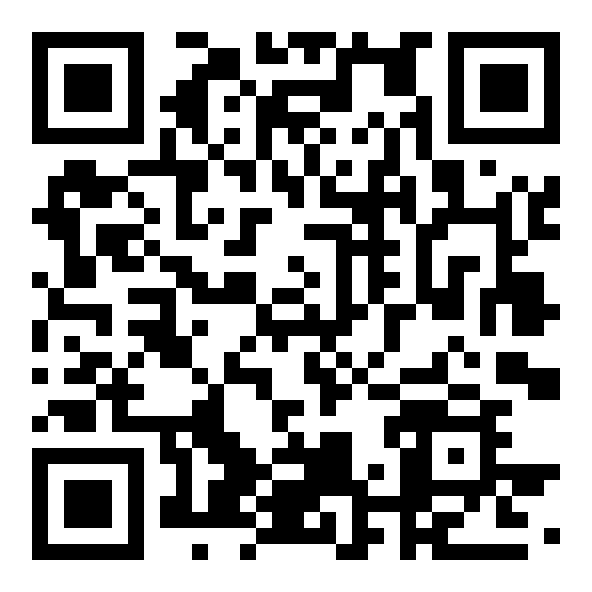 Consigne : scanner le QR Code avec l’appareil photo de l’iPad puis réaliser l’exercice « l’accord de l’adjectif qualificatif »Défi n°4 : utiliser LearningApps pour proposer des exercices en autonomie aux élèves
Consignes :
1. rechercher un exercice pour permettre aux élèves de réviser les « antonymes »
2. modifier les mots à votre convenance en utilisant la fonction « créer une appli similaire » ;
3. partager l’exercice modifié à un autre enseignant à l’aide du QR Code généré par l’application.
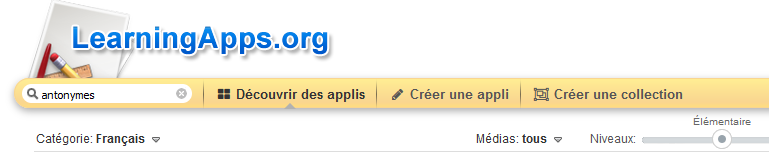 Défi n°5 : créer un QR Code avec la plateforme La Digitale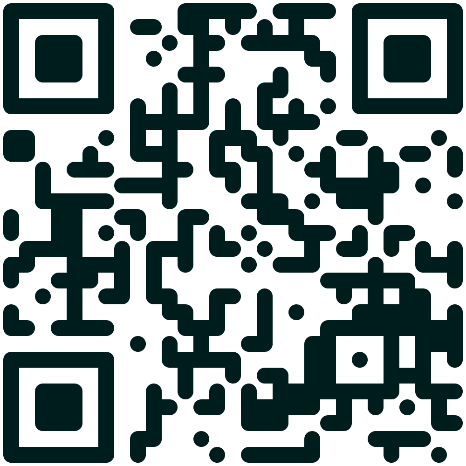 Consignes : Scanner le QR Code avec l’appareil photo de l’iPad puis parcourez les différentes applications proposées par la plateforme à destination des enseignants. 
2. Créer un QR Code depuis l’application « Digicode » amenant vers le site https://lumni.fr/ 
LeximagePages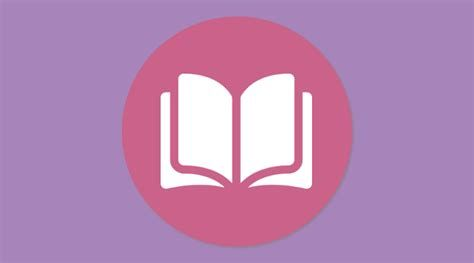 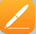 A partir de 5 objets à disposition, réalisez un imagier accompagné de sons et générez des exercices de mémorisation.Explorez les fonctionnalités de cette application de traitement de texte.Je CalculePhotomath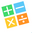 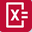 Explorez et essayez les différentes activités proposées par l’application.Prenez en photo un calcul posé et découvrez la solution, les étapes de résolution...BDNFStop Motion StudioPour un projet pluridisciplinaire…Un film d’animation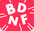 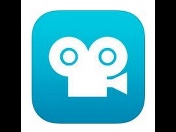 Découvrez l’application BDNF permettant de créer une bande dessinée.A l’aide de l’application, réalisez un court métrage en stop motion dont le titre est « La rencontre de deux stylos »Lightbot Math City MapPour la programmation et le repère dans l’espace…Un parcours dans votre ville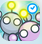 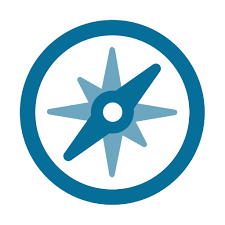 Réalisez les premiers parcours de l’application.
Découvrez les parcours déjà créés sur la commune de Chalon : transformez l’environnement proche de l’élève en énigme.